ÚKOL č. 3.3 Ekvitermní regulaceEKVITERMNÍ  REGULACE  Místo:  Dílny TZB, INVYSYS Vypracoval: …………………………………….Zdroj informací:- INVYSYS: http://www.invysys.cz/	přihlašovací jméno: VALMEZ/ucitel1	heslo: raloteheÚKOLY:1. Definice ekvitermní regulaceZdroj: https://vytapeni.tzb-info.cz/mereni-a-regulace/6294-ekvitermni-regulace-princip-a-vyuziti-v-systemech-regulace-vytapeni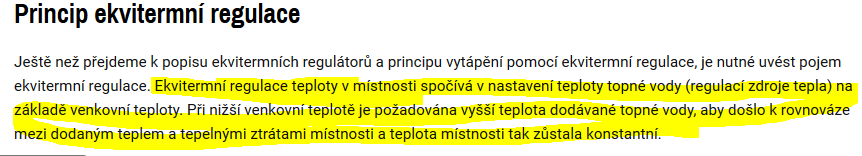 2. Ekvitermní křivky - obrázekZdroj: https://vytapeni.tzb-info.cz/mereni-a-regulace/6294-ekvitermni-regulace-princip-a-vyuziti-v-systemech-regulace-vytapeni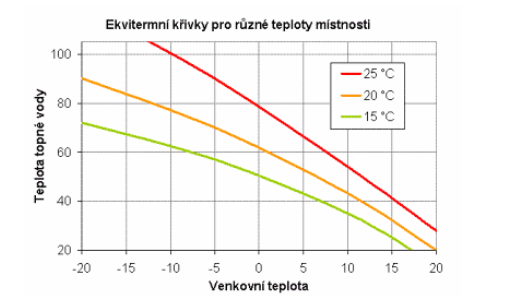 3. Doplňte tabulku závislosti venkovní teploty a teploty topné vodySimulace venkovních teplot:-20, -10, -5, 0, 5, 10 °C4. Aplikace ekvitermní regulace dle TZB-info.Zdroj: https://vytapeni.tzb-info.cz/tabulky-a-vypocty/50-ekvitermni-krivky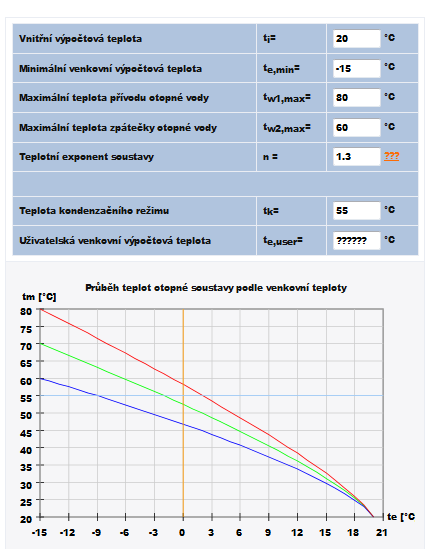 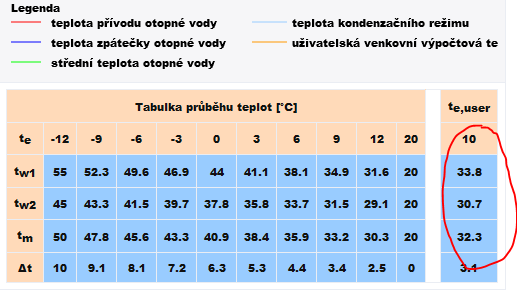 Uživatelská venkovní výpočtová teplota: zadejte si indivindi (třeba -7°C)Venkovní teplota °CNáběhová teplota °C1050-5-10-20